ПРАВИТЕЛЬСТВО АЛТАЙСКОГО КРАЯПОСТАНОВЛЕНИЕот 11 марта 2022 г. N 78ОБ УТВЕРЖДЕНИИ ПОРЯДКА ПРЕДОСТАВЛЕНИЯ ИЗ КРАЕВОГО БЮДЖЕТАСУБСИДИЙ СОЦИАЛЬНО ОРИЕНТИРОВАННЫМ НЕКОММЕРЧЕСКИМОРГАНИЗАЦИЯМ НА ПРИОБРЕТЕНИЕ ДЛЯ ОТДЕЛЬНЫХ КАТЕГОРИЙ ГРАЖДАНПОДАРКОВ КО ДНЮ ПОБЕДЫ В ВЕЛИКОЙ ОТЕЧЕСТВЕННОЙ ВОЙНЕ1941 - 1945 ГОДОВВ соответствии с пунктом 2 статьи 78.1 Бюджетного кодекса Российской Федерации, государственной программой Алтайского края "Социальная поддержка граждан", утвержденной постановлением Администрации Алтайского края от 14.01.2014 N 7, Правительство Алтайского края постановляет:1. Утвердить Порядок предоставления из краевого бюджета субсидий социально ориентированным некоммерческим организациям на приобретение для отдельных категорий граждан подарков ко Дню Победы в Великой Отечественной войне 1941 - 1945 годов (приложение).2. Абзац второй пункта 4.1 приложения к настоящему постановлению вступает в силу с 01.01.2023.3. Установить, что предоставление субсидий в 2022 году осуществляется с учетом особенностей, предусмотренных пунктом 2 постановления Правительства Российской Федерации от 05.04.2022 N 590 "О внесении изменений в общие требования к нормативным правовым актам, муниципальным правовым актам, регулирующим предоставление субсидий, в том числе грантов в форме субсидий, юридическим лицам, индивидуальным предпринимателям, а также физическим лицам - производителям товаров, работ, услуг и об особенностях предоставления указанных субсидий и субсидий из федерального бюджета бюджетам субъектов Российской Федерации в 2022 году".(п. 3 введен Постановлением Правительства Алтайского края от 25.08.2022 N 307)Губернатор Алтайского края,Председатель ПравительстваАлтайского краяВ.П.ТОМЕНКОПриложениеУтвержденПостановлениемПравительства Алтайского краяот 11 марта 2022 г. N 78ПОРЯДОКПРЕДОСТАВЛЕНИЯ ИЗ КРАЕВОГО БЮДЖЕТА СУБСИДИЙ СОЦИАЛЬНООРИЕНТИРОВАННЫМ НЕКОММЕРЧЕСКИМ ОРГАНИЗАЦИЯМ НА ПРИОБРЕТЕНИЕДЛЯ ОТДЕЛЬНЫХ КАТЕГОРИЙ ГРАЖДАН ПОДАРКОВ КО ДНЮ ПОБЕДЫВ ВЕЛИКОЙ ОТЕЧЕСТВЕННОЙ ВОЙНЕ 1941 - 1945 ГОДОВ1. Общие положения1.1. Настоящий Порядок разработан в соответствии с пунктом 2 статьи 78.1 Бюджетного кодекса Российской Федерации, постановлением Правительства Российской Федерации от 18.09.2020 N 1492 "Об общих требованиях к нормативным правовым актам, муниципальным правовым актам, регулирующим предоставление субсидий, в том числе грантов в форме субсидий, юридическим лицам, индивидуальным предпринимателям, а также физическим лицам - производителям товаров, работ, услуг, и о признании утратившими силу некоторых актов Правительства Российской Федерации и отдельных положений некоторых актов Правительства Российской Федерации" (далее - "общие требования") и определяет цели, условия и порядок предоставления Министерством социальной защиты Алтайского края (Минсоцзащита Алтайского края) из краевого бюджета субсидий социально ориентированным некоммерческим организациям (далее - "субсидия").Под социально ориентированными некоммерческими организациями в настоящем Порядке понимаются негосударственные некоммерческие организации, созданные в формах, предусмотренных Федеральным законом от 12.01.1996 N 7-ФЗ "О некоммерческих организациях" (за исключением организаций, указанных в пункте 2.3 настоящего Порядка), и осуществляющие деятельность, направленную на решение социальных проблем, развитие гражданского общества в Российской Федерации, а также виды деятельности, предусмотренные статьей 31.1 указанного Федерального закона (далее - "организация").1.2. Субсидии предоставляются организациям в целях финансового обеспечения расходов, связанных с приобретением подарков ко Дню Победы в Великой Отечественной войне 1941 - 1945 годов для отдельных категорий граждан согласно спискам, формируемым Минсоцзащитой Алтайского края, в рамках реализации государственной программы Алтайского края "Социальная поддержка граждан", утвержденной постановлением Администрации Алтайского края от 14.01.2014 N 7.(в ред. Постановления Правительства Алтайского края от 25.08.2022 N 307)1.3. Главным распорядителем средств краевого бюджета является Минсоцзащита Алтайского края, до которой в соответствии с бюджетным законодательством Российской Федерации в установленном порядке доведены лимиты бюджетных обязательств на предоставление субсидий на соответствующий финансовый год и на плановый период на цели, указанные в пункте 1.2 настоящего Порядка.Сведения о субсидиях размещаются на едином портале бюджетной системы Российской Федерации в информационно-телекоммуникационной сети "Интернет" не позднее 15-го рабочего дня, следующего за днем принятия закона о краевом бюджете на очередной финансовый год и на плановый период (закона о внесении изменений в закон о краевом бюджете на очередной финансовый год и на плановый период), а также включаются в размещаемый на указанном едином портале реестр субсидий, формирование и ведение которого осуществляется Министерством финансов Российской Федерации в установленном им порядке.(в ред. Постановления Правительства Алтайского края от 19.06.2023 N 212)1.4. Способом проведения отбора организаций для предоставления субсидий является конкурс. Субсидии предоставляются победителям конкурсного отбора 1 раз в год.1.5. Конкурсный отбор проводится конкурсной комиссией Минсоцзащиты Алтайского края по отбору организаций для предоставления субсидий (далее - "конкурсная комиссия") по критериям, указанным в пункте 2.10 настоящего Порядка.(п. 1.5 в ред. Постановления Правительства Алтайского края от 19.06.2023 N 212)1.6. В целях проведения конкурсного отбора и предоставления субсидий Минсоцзащита Алтайского края утверждает:Положение о конкурсной комиссии;состав конкурсной комиссии.1.7. Субсидия предоставляется на финансовое обеспечение:приобретения товаров;приобретения транспортной упаковки, вспомогательных материалов (этикетка контроля вскрытия и иные материалы, связанные с упаковкой подарка), иных расходных материалов;оплаты транспортных услуг;оплаты типографских услуг;аренды складских помещений и (или) накладных расходов на содержание помещений (в том числе коммунальных расходов);оплаты труда специалистов, непосредственно занятых формированием подарочных наборов (при наличии расшифровки затрат на оплату труда).2. Порядок проведения отбора получателей субсидийдля предоставления субсидий2.1. Объявление о проведении отбора, содержащее информацию о сроках (дата окончания приема заявок участников отбора не может быть ранее 30 календарного дня, следующего за днем размещения объявления о проведении конкурсного отбора), месте, порядке приема заявок и иные сведения, предусмотренные подпунктом "б" пункта 4 общих требований, размещается на официальном сайте Минсоцзащиты Алтайского края (www.aksp.ru) не позднее 1 мая текущего финансового года.(в ред. Постановления Правительства Алтайского края от 25.08.2022 N 307)2.2. Участники конкурсного отбора (организации) должны удовлетворять следующим требованиям:на дату подачи заявки:быть зарегистрированными в качестве юридического лица в установленном законодательством порядке и осуществлять свою деятельность на территории Алтайского края не менее 1 года и (или) осуществлять деятельность не менее 1 года в качестве поставленного на налоговый учет филиала, представительства юридического лица, иного обособленного подразделения на территории Алтайского края в установленном законодательством порядке;(в ред. Постановления Правительства Алтайского края от 25.08.2022 N 307)по состоянию не позднее чем за 30 календарных дней до дня подачи заявки:отсутствовать в реестре недобросовестных поставщиков по результатам оказания услуги в рамках исполнения контрактов, заключенных в соответствии с Федеральным законом от 05.04.2013 N 44-ФЗ "О контрактной системе в сфере закупок товаров, работ, услуг для обеспечения государственных и муниципальных нужд";не иметь неисполненной обязанности по уплате налогов, сборов, страховых взносов, пеней, штрафов, процентов, подлежащих уплате в соответствии с законодательством Российской Федерации о налогах и сборах;иметь факт уплаты в краевой бюджет в текущем году исчисленных в соответствии с налоговым законодательством сумм налогов, авансовых платежей по налогам, сборов, страховых взносов, обязанность уплаты которых возникла в текущем году;(абзац введен Постановлением Правительства Алтайского края от 19.06.2023 N 212)иметь в составе среднесписочной численности работников в период с января текущего года по месяц, предшествующий месяцу представления документов для участия в отборе, не менее одного работника;(абзац введен Постановлением Правительства Алтайского края от 19.06.2023 N 212)не иметь просроченной задолженности по возврату в краевой бюджет субсидий, бюджетных инвестиций, предоставленных в том числе в соответствии с иными правовыми актами, и иной просроченной (неурегулированной) задолженности по денежным обязательствам перед Алтайским краем;не находиться в процессе реорганизации (за исключением реорганизации в форме присоединения к юридическому лицу, являющемуся участником конкурсного отбора, другого юридического лица), ликвидации, в отношении них не должна быть введена процедура банкротства, а также деятельность их не приостановлена в порядке, предусмотренном действующим законодательством Российской Федерации;не получать средства из краевого бюджета в соответствии с иными правовыми актами на цели, указанные в пункте 1.2 настоящего Порядка;не иметь просроченной задолженности по выплате заработной платы перед работниками организации;(в ред. Постановления Правительства Алтайского края от 19.06.2023 N 212)не иметь просроченной задолженности по договорам гражданско-правового характера, предметом которых является предоставление социальных услуг;(в ред. Постановления Правительства Алтайского края от 19.06.2023 N 212)не являться иностранными юридическими лицами, в том числе местом регистрации которых является государство или территория, включенные в утверждаемый Министерством финансов Российской Федерации перечень государств и территорий, используемых для промежуточного (офшорного) владения активами в Российской Федерации (далее - "офшорные компании"), а также российскими юридическими лицами, в уставном (складочном) капитале которых доля прямого или косвенного (через третьих лиц) участия офшорных компаний в совокупности превышает 25 процентов (если иное не предусмотрено законодательством Российской Федерации). При расчете доли участия офшорных компаний в капитале российских юридических лиц не учитывается прямое и (или) косвенное участие офшорных компаний в капитале публичных акционерных обществ (в том числе со статусом международной компании), акции которых обращаются на организованных торгах в Российской Федерации, а также косвенное участие таких офшорных компаний в капитале других российских юридических лиц, реализованное через участие в капитале указанных публичных акционерных обществ;(в ред. Постановления Правительства Алтайского края от 19.06.2023 N 212)в реестре дисквалифицированных лиц должны отсутствовать сведения о дисквалифицированных руководителе, членах коллегиального исполнительного органа, лице, исполняющем функции единоличного исполнительного органа, или главном бухгалтере участника конкурсного отбора, являющегося юридическим лицом;не находиться в перечне организаций и физических лиц, в отношении которых имеются сведения об их причастности к экстремистской деятельности или терроризму, либо в перечне организаций и физических лиц, в отношении которых имеются сведения об их причастности к распространению оружия массового уничтожения.(абзац введен Постановлением Правительства Алтайского края от 25.08.2022 N 307)Требования к участникам конкурсного отбора в 2022 году применяются с учетом условий, определенных пунктом 2 постановления Правительства Российской Федерации от 05.04.2022 N 590 "О внесении изменений в общие требования к нормативным правовым актам, муниципальным правовым актам, регулирующим предоставление субсидий, в том числе грантов в форме субсидий, юридическим лицам, индивидуальным предпринимателям, а также физическим лицам - производителям товаров, работ, услуг и об особенностях предоставления указанных субсидий и субсидий из федерального бюджета бюджетам субъектов Российской Федерации в 2022 году".(абзац введен Постановлением Правительства Алтайского края от 25.08.2022 N 307)2.3 Участниками конкурсного отбора не могут быть:государственные, муниципальные учреждения;религиозные организации;профессиональные союзы;ассоциации и союзы, созданные коммерческими организациями;политические партии;некоммерческие организации, представители которых являются членами конкурсной комиссии по предоставлению субсидий социально ориентированным некоммерческим организациям на финансовое обеспечение части расходов, связанных с осуществлением уставной деятельности;некоммерческие организации, нарушившие условия договора при предшествующем получении субсидии, гранта за счет средств краевого бюджета (в течение 3 лет).2.4. Для участия в конкурсном отборе организации в сроки, установленные в объявлении о его проведении, представляют в Минсоцзащиту Алтайского края заявки, включающие:а) заявление о предоставлении субсидии, содержащее согласие на публикацию (размещение) в информационно-телекоммуникационной сети "Интернет" информации об организации, о подаваемой организацией заявке, иной информации об организации, связанной с конкурсным отбором;б) копии учредительных документов организации;в) копии документов, подтверждающих полномочия руководителя организации (представителя организации);г) копию финансовой отчетности организации за предыдущий финансовый год, заверенную печатью (при наличии) и подписью руководителя организации или уполномоченного им лица;д) справку соответствующей инспекции Управления Федеральной налоговой службы по Алтайскому краю об исполнении налогоплательщиком (плательщиком сбора, плательщиком страховых взносов, налоговым агентом) обязанности по уплате налогов, сборов, страховых взносов, пеней, штрафов, процентов, выданную не ранее чем за 30 календарных дней до дня подачи заявки.В случае если указанный документ не представлен организациями по собственной инициативе, Минсоцзащита Алтайского края в рамках межведомственного электронного взаимодействия запрашивает в Управлении Федеральной налоговой службы по Алтайскому краю сведения о наличии (отсутствии) у организаций задолженности по уплате налогов, сборов, страховых взносов, пеней, штрафов, процентов, подлежащих уплате в соответствии с законодательством Российской Федерации о налогах и сборах. Межведомственный запрос направляется в форме электронного документа с использованием единой системы межведомственного электронного взаимодействия.В 2022 году при получении Минсоцзащитой Алтайского края от Федеральной налоговой службы посредством межведомственного запроса сведений о наличии у участника конкурсного отбора задолженности по уплате налогов, сборов, страховых взносов, пеней, штрафов, процентов за нарушение законодательства Российской Федерации о налогах и сборах Минсоцзащита Алтайского края уведомляет об этом участника конкурсного отбора в срок не позднее 3 рабочих дней до окончания установленного пунктом 2.8 настоящего Порядка срока рассмотрения представленных им документов. Участник конкурсного отбора, имеющий указанную задолженность, представляет в Минсоцзащиту Алтайского края справку о состоянии расчетов по налогам, сборам, страховым взносам, пеням, штрафам, процентам по форме, утвержденной ФНС России, не позднее установленного пунктом 2.8 настоящего Порядка срока рассмотрения представленных им документов;(абзац введен Постановлением Правительства Алтайского края от 25.08.2022 N 307)е) документы, подтверждающие обоснованность планируемых расходов, подписанные руководителем организации или уполномоченным им лицом (смета расходов на реализацию проекта);ж) информационную справку за предыдущий год с описанием опыта использования целевых бюджетных средств, подписанную руководителем организации или уполномоченным им лицом;з) информационную справку об опыте работы в соответствии с целями предоставления субсидии, указанными в пункте 1.2 настоящего Порядка, подписанную руководителем организации или уполномоченным им лицом;и) сведения о численности работников за период с января текущего года по месяц, предшествующий месяцу представления документов для участия в отборе;(пп. "и" введен Постановлением Правительства Алтайского края от 19.06.2023 N 212)к) документы, подтверждающие наличие факта уплаты участником отбора в краевой бюджет в текущем году исчисленных в соответствии с налоговым законодательством сумм налогов, авансовых платежей по налогам, сборов, страховых взносов, обязанность уплаты которых возникла в текущем году (заверенные участником отбора копии платежных поручений или иных платежных документов, копия уведомления об исчисленных суммах налогов, авансовых платежей по налогам, сборов, страховых взносов в текущем году по форме, утвержденной Федеральной налоговой службой, с отметкой о принятии со стороны налогового органа (в 2023 году при наличии)), либо письменные сведения об отсутствии у участника отбора в текущем году обязанности уплатить в краевой бюджет налоги, авансовые платежи по налогам, сборы, страховые взносы в соответствии с налоговым законодательством.(пп. "к" введен Постановлением Правительства Алтайского края от 19.06.2023 N 212)2.5. Заявка может быть представлена организацией при личном обращении ее представителя либо направлена по почте по адресу: 656068, Алтайский край, г. Барнаул, ул. Партизанская, д. 69, или в электронной форме посредством информационного ресурса, указанного в объявлении о проведении конкурса.При личном обращении документы могут быть представлены как в подлинниках, так и в копиях, заверенных в установленном законодательством Российской Федерации порядке. При отсутствии надлежащего заверения вместе с копиями представляются оригиналы документов.При личном обращении представитель организации дополнительно представляет:копию документа, удостоверяющего личность (с предъявлением оригинала, если копия не заверена в установленном законодательством порядке);копию документа, подтверждающего полномочия представителя в соответствии с законодательством Российской Федерации (с предъявлением оригинала, если копия не заверена в установленном законодательством порядке).Копии документов, направленные по почте заказным письмом, должны быть заверены в установленном законодательством Российской Федерации порядке.Документы, направленные в электронной форме, подписываются в соответствии с требованиями Федерального закона от 06.04.2011 N 63-ФЗ "Об электронной подписи".2.6. Поданные на участие в конкурсном отборе заявки в течение 1 рабочего дня со дня их поступления регистрируются Минсоцзащитой Алтайского края в электронном журнале учета заявок с указанием перечня принятых документов, даты их получения и присвоенного регистрационного номера.2.7. Одна организация может представить одну заявку в рамках одного конкурсного отбора.2.8. Минсоцзащита Алтайского края в течение 5 рабочих дней со дня регистрации заявки проверяет ее и прилагаемые к ней документы на соответствие требованиям, установленным абзацем вторым пункта 1.1, пунктами 2.2 - 2.5 настоящего Порядка, а также в пределах компетенции осуществляет проверку достоверности информации, содержащейся в документах. По результатам проверки принимается одно из следующих решений:(в ред. Постановления Правительства Алтайского края от 25.08.2022 N 307)о приеме заявки;об отклонении заявки.2.9. Заявка отклоняется в следующих случаях:несоответствие организации требованиям, предусмотренным абзацем вторым пункта 1.1, пунктами 2.2, 2.3 настоящего Порядка;несоответствие представленных организацией документов требованиям, установленным пунктами 2.4, 2.5 настоящего Порядка, или непредставление (представление не в полном объеме) указанных документов, за исключением документов, запрашиваемых в порядке межведомственного информационного взаимодействия, а также указанных в подпунктах "ж", "з" пункта 2.4 настоящего Порядка;установление факта недостоверности представленной организацией информации, в том числе данных о месте нахождения и адресе юридического лица;подача участником конкурсного отбора заявки после даты и (или) времени, определенных для подачи заявок.Решение Минсоцзащиты Алтайского края о приеме либо об отклонении заявки (с указанием причины отклонения) направляется организации посредством почтового отправления или вручается лично в течение 5 рабочих дней с момента принятия решения.Отклонение заявки не препятствует ее повторной подаче в установленные сроки, если будут устранены недостатки, послужившие основанием для отклонения.2.10. Оценка заявок, принятых для участия в конкурсном отборе, осуществляется по 20-балльной шкале по следующим критериям:(п. 2.10 в ред. Постановления Правительства Алтайского края от 19.06.2023 N 212)2.11. Срок рассмотрения заявок конкурсной комиссией составляет не более 15 рабочих дней с даты окончания их приема.2.12. По результатам проведения конкурсного отбора конкурсная комиссия определяет победителя. Победителем признается организация, набравшая в соответствии с критериями конкурсного отбора организаций наибольшее количество баллов. При равном количестве баллов побеждает организация, подавшая заявку ранее других (по дате и (или) времени подачи).Итоговый балл определяется как общая сумма баллов, выставленных членами конкурсной комиссии по каждой представленной заявке.Решение конкурсной комиссии об определении победителя оформляется протоколом. Решение о предоставлении субсидии принимается на основании протокола конкурсной комиссии и оформляется приказом Минсоцзащиты Алтайского края в течение 5 рабочих дней со дня подписания протокола.Не позднее 2 рабочих дней со дня принятия приказа информация о результатах конкурсного отбора размещается на официальном сайте Минсоцзащиты Алтайского края. Указанная информация должна соответствовать требованиям, установленным абзацами пятым - одиннадцатым подпункта "ж" пункта 4 общих требований. На официальном сайте Минсоцзащиты Алтайского края также размещается приказ о предоставлении субсидии.(в ред. Постановления Правительства Алтайского края от 25.08.2022 N 307)Минсоцзащита Алтайского края в соответствии с типовой формой соглашения (договора) о предоставлении из краевого бюджета субсидий некоммерческим организациям, не являющимся государственными (муниципальными) учреждениями, установленной Министерством финансов Алтайского края (далее - "соглашение"), в течение 5 рабочих дней со дня принятия приказа заключает с победителями конкурсного отбора соглашения о предоставлении субсидий, в которых в том числе предусматривается:условие о согласии получателя субсидии, лиц, получающих средства на основании договоров, заключенных с получателями субсидии (за исключением государственных (муниципальных) унитарных предприятий, хозяйственных товариществ и обществ с участием публично-правовых образований в их уставных (складочных) капиталах, а также коммерческих организаций с участием таких товариществ и обществ в их уставных (складочных) капиталах), на осуществление в отношении них проверки Минсоцзащитой Алтайского края соблюдения условий и порядка предоставления субсидии, в том числе в части достижения результатов ее предоставления, а также проверки органами государственного финансового контроля в соответствии со статьями 268.1 и 269.2 Бюджетного кодекса Российской Федерации и на включение таких положений в соглашение;(в ред. Постановления Правительства Алтайского края от 25.08.2022 N 307)требование о согласовании новых условий соглашения или о расторжении соглашения при недостижении согласия по новым условиям в случае уменьшения Минсоцзащите Алтайского края ранее доведенных лимитов бюджетных обязательств, приводящего к невозможности предоставления субсидии в размере, определенном в соглашении;запрет приобретения получателями субсидии, а также иными юридическими лицами, получающими средства на основании договоров, заключенных с получателями субсидии, за счет полученных средств иностранной валюты, за исключением операций, осуществляемых в соответствии с валютным законодательством Российской Федерации при закупке (поставке) высокотехнологичного импортного оборудования, сырья и комплектующих изделий.(в ред. Постановления Правительства Алтайского края от 19.06.2023 N 212)Дополнительные соглашения к соглашению, предусматривающие внесение в него изменений или его расторжение, заключаются в соответствии с типовыми формами, установленными Министерством финансов Алтайского края.Организация не позднее 5 рабочих дней со дня размещения на официальном сайте Минсоцзащиты Алтайского края приказа о предоставлении субсидии направляет в Минсоцзащиту Алтайского края подписанный со своей стороны проект соглашения о предоставлении субсидии.Если в течение срока, установленного настоящим пунктом, организация не представляет в Минсоцзащиту Алтайского края проект подписанного ею соглашения о предоставлении субсидии, она утрачивает право на получение субсидии.2.13. Результатом предоставления субсидии является приобретение товаров, работ, услуг в целях, указанных в пункте 1.2 настоящего Порядка.Значение результата предоставления субсидии с указанием даты завершения мероприятий по его достижению устанавливается соглашением.(в ред. Постановления Правительства Алтайского края от 19.06.2023 N 212)2.14. Расчет объема субсидии, предоставляемой победителю конкурсного отбора, осуществляется по формуле:Fi = N / S x К,(в ред. Постановления Правительства Алтайского краяот 19.06.2023 N 212)где:Fi - объем субсидии, предоставляемой победителю конкурсного отбора;N - объем средств, предусмотренных в краевом бюджете на эти цели;S - число победителей конкурсного отбора;К - коэффициент, корректирующий размер субсидии, равный:(абзац введен Постановлением Правительства Алтайского края от 19.06.2023 N 212)1 - для участников отбора, не допустивших за период с 01.01.2020 снижения размера налога на имущество и (или) земельного налога за счет уменьшения размера кадастровой стоимости объектов недвижимости (земельных участков), находящихся в их собственности и расположенных на территории Алтайского края, или допустивших такое снижение в случае исправления технической ошибки;(абзац введен Постановлением Правительства Алтайского края от 19.06.2023 N 212)0,9 - для участников отбора, допустивших за период с 01.01.2020 снижение размера налога на имущество и (или) земельного налога за счет уменьшения размера кадастровой стоимости объектов недвижимости (земельных участков), находящихся в их собственности и расположенных на территории Алтайского края, за исключением случаев такого снижения в результате исправления технической ошибки.(абзац введен Постановлением Правительства Алтайского края от 19.06.2023 N 212)Информация о наличии (отсутствии) фактов уменьшения размера кадастровой стоимости объектов недвижимости, находящихся в собственности участников отбора и расположенных на территории Алтайского края, запрашивается Минсоцзащитой Алтайского края в управлении имущественных отношений Алтайского края.(абзац введен Постановлением Правительства Алтайского края от 19.06.2023 N 212)Объем предоставляемой субсидии не может быть больше запрашиваемого организацией объема средств.2.15. Минсоцзащита Алтайского края в течение 10 рабочих дней со дня подписания соглашений перечисляет субсидии на расчетные или корреспондентские счета победителей конкурсного отбора, открытые в учреждениях Центрального банка Российской Федерации или кредитных организациях.2.16. Остаток субсидии, не использованный получателем субсидии в срок, установленный в соглашении, подлежит возврату в краевой бюджет в течение 30 календарных дней со дня завершения срока расходования субсидии.2.17. Порядок и сроки возврата средств субсидии в случае нарушения условий, а также недостижения результатов ее предоставления определяются пунктом 4.2 настоящего Порядка.(в ред. Постановления Правительства Алтайского края от 19.06.2023 N 212)3. Требования к отчетности3.1. Отчеты о расходах, источником финансового обеспечения которых является субсидия, и отчеты о достижении значений результатов предоставления субсидий устанавливаются соглашением в соответствии с требованиями типовой формы, установленной Министерством финансов Алтайского края, и представляются не реже одного раза в квартал.(в ред. Постановления Правительства Алтайского края от 19.06.2023 N 212)3.2. Утратил силу. - Постановление Правительства Алтайского края от 19.06.2023 N 212.3.3. Минсоцзащита Алтайского края как получатель бюджетных средств вправе устанавливать в соглашении сроки и формы представления получателем субсидии дополнительной отчетности.4. Требования об осуществлении контроля (мониторинга)соблюдения условий, порядка предоставления субсидийи ответственность за их нарушение(в ред. Постановления Правительства Алтайского краяот 25.08.2022 N 307)4.1. В отношении получателя субсидии, а также лиц, указанных в абзаце шестом пункта 2.12 настоящего Порядка, Минсоцзащита Алтайского края осуществляет проверку соблюдения условий и порядка предоставления субсидий, в том числе в части достижения результатов их предоставления. Органы государственного финансового контроля осуществляют проверку в соответствии со статьями 268.1 и 269.2 Бюджетного кодекса Российской Федерации.(в ред. Постановления Правительства Алтайского края от 25.08.2022 N 307)Мониторинг достижения результатов предоставления субсидий исходя из достижения значений результатов предоставления субсидий, определенных соглашением, и событий, отражающих факт завершения соответствующего мероприятия по получению результата предоставления субсидий (контрольная точка), осуществляется Минсоцзащитой Алтайского края в порядке и по формам, установленным Министерством финансов Российской Федерации.4.2. При выявлении фактов нарушения условий предоставления субсидии, установленных настоящим Порядком и соглашением, а также в случае недостижения значений результатов предоставления субсидии средства подлежат возврату в краевой бюджет в порядке, предусмотренном бюджетным законодательством Российской Федерации, в установленные соответствующим требованием Минсоцзащиты Алтайского края или предписанием органов государственного финансового контроля сроки.(в ред. Постановления Правительства Алтайского края от 19.06.2023 N 212)4.3. При выявлении органами государственного финансового контроля фактов причинения ущерба Алтайскому краю нарушением бюджетного законодательства Российской Федерации и иных нормативных правовых актов, регулирующих бюджетные правоотношения, ущерб подлежит возмещению в доход краевого бюджета в течение срока, указанного в предписании органов государственного финансового контроля.4.4. Главным администратором доходов, указанных в пунктах 4.2, 4.3 настоящего Порядка, выступает главный распорядитель бюджетных средств, который в соответствии с действующим законодательством принимает меры по своевременному возврату субсидии, в том числе обращается в суд с исковыми заявлениями.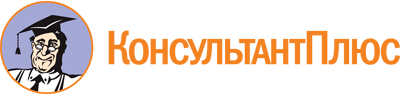 Постановление Правительства Алтайского края от 11.03.2022 N 78
(ред. от 19.06.2023)
"Об утверждении Порядка предоставления из краевого бюджета субсидий социально ориентированным некоммерческим организациям на приобретение для отдельных категорий граждан подарков ко Дню Победы в Великой Отечественной войне 1941 - 1945 годов"Документ предоставлен КонсультантПлюс

www.consultant.ru

Дата сохранения: 30.11.2023
 Список изменяющих документов(в ред. Постановлений Правительства Алтайского краяот 25.08.2022 N 307, от 19.06.2023 N 212)Список изменяющих документов(в ред. Постановлений Правительства Алтайского краяот 25.08.2022 N 307, от 19.06.2023 N 212)N п/пКритерийОценка1231.Актуальность и значимость проектаактуальность и значимость проекта доказаны: проблемы, на решение которых направлены мероприятия проекта, детально раскрыты, их описание аргументировано и подкреплено конкретными количественными и (или) качественными показателями - 20 баллов;актуальность и значимость проекта в целом доказаны: проблемы, на решение которых направлены мероприятия проекта, относятся к разряду актуальных, но преувеличена их значимость для выбранной целевой группы - 15 баллов;актуальность и значимость проекта не доказаны: большая часть мероприятий проекта не связана с выбранными целевыми группами - 0 баллов2.Обоснованность планируемых расходов на реализацию проектав смете предусмотрено финансовое обеспечение всех мероприятий проекта и отсутствуют расходы, которые непосредственно не связаны с этими мероприятиями; все планируемые расходы реалистичны и обоснованы; даны комментарии по всем предполагаемым расходам за счет субсидии, позволяющие определить состав (детализацию) расходов; в проекте предусмотрено использование имеющихся у организации ресурсов - 20 баллов;все планируемые расходы реалистичны, следуют из задач и мероприятий, вместе с тем из комментариев к некоторым расходам невозможно точно определить их состав (детализацию) - 15 баллов;не все планируемые расходы непосредственно связаны с мероприятиями проекта и достижением ожидаемых результатов; в смете предусмотрены побочные, не имеющие прямого отношения к реализации мероприятий проекта расходы - 10 баллов;некоторые расходы завышены или занижены по сравнению со средним рыночным уровнем оплаты труда, цен на товары, работы, услуги, аренду (без соответствующего обоснования в комментариях к расходам); обоснование некоторых запланированных расходов не позволяет оценить их взаимосвязь с мероприятиями проекта - 5 баллов;предполагаемые затраты на достижение результатов мероприятий проекта завышены; описанная в заявке деятельность является по своей сути предпринимательской - 0 баллов3.Наличие опыта использования организацией целевых бюджетных средствсвыше 10 лет - 20 баллов;от 5 до 10 лет - 15 баллов;от 1 до 4 лет - 10 баллов;менее 1 года - 5 баллов;опыт отсутствует - 0 баллов4.Наличие опыта проведения социально значимых мероприятийсвыше 10 лет - 20 баллов;от 5 до 10 лет - 15 баллов;от 1 до 4 лет - 10 баллов;менее 1 года - 5 баллов;опыт отсутствует - 0 баллов